Первый видеоролик социальной кампании «Без вас не получится» расскажет, как правильно перевозить в автомобиле новорожденного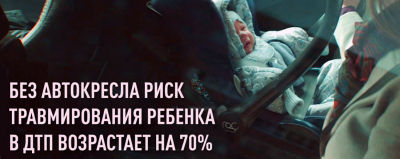              Проблема безопасной перевозки ребенка в автомобиле интересует многих родителей, - от правильного выбора детского удерживающего устройства зависит здоровье, а зачастую и жизнь ребенка. При подборе удерживающего устройства учитываются такие параметры, как возраст, рост и вес маленького пассажира.Для детей до 12 лет предусмотрены различные детские удерживающие устройства - от автолюльки, специально предназначенной для перевозки новорожденных, до автокресла для тех, кто постарше.     Именно автолюльку рекомендуется использовать в первые месяцы жизни ребенка. Ответственная перевозка новорожденного пассажира должна начаться с самой первой его дороги — из роддома. Это обусловлено физиологическими моментами: костно-мышечная ткань младенца еще не развита, скелет пока достаточно гибкий и уязвимый. Для травмирования хрупкой шеи новорожденного даже не обязательно попадать в аварию — достаточно резкого торможения и последующего рывка. В положении лежа, которое обеспечивает автолюлька, практически отсутствует нагрузка на шею и позвоночник, что делает поездку безопасной для ребенка. По крайней мере, при резком торможении ему уже ничего не угрожает.     «Новорожденный малыш очень беззащитен, и мы в ответе за него. Мы должны относиться к нему как к чуду, обеспечить ему максимальную безопасность, особенно на дороге, при перевозке в машине – продумать мельчайшие моменты, чтобы младенцу, которого родители ждут девять месяцев, ничего не угрожало», - объясняет первый герой видеоролика, созданного в рамках кампании «Без вас не получится», практикующий врач-акушер Юлия Маркова.    «Сейчас родители стали более осведомлёнными: они тщательно готовятся к выписке, изучают автолюльки, прикрепляют их ремнем. Но есть и те, кто такой информации не придает особого значения», - отмечает врач.     Социальная кампания «Без вас не получится» разработана Госавтоинспекцией МВД России и Российским союзом автостраховщиков совместно с экспертным центром «Движение без опасности». Проект включает серию телевизионных видеороликов и обучающий фильм с участием реальных людей – представителей разных профессий, которые призывают задуматься о роли водителя и влиянии его решений на безопасность самых маленьких пассажиров.     Видеоролики в рамках социальной кампании «Без вас не получится» будут транслироваться в эфире региональных телеканалов, а также в сети Интернет. Организаторы кампании призывают всех ознакомиться с видеороликами и поделиться ими на своих страницах в социальных сетях, тем самым поддержав идеи повышения безопасности детей в процессе участия в дорожном движении.